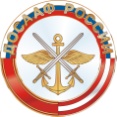     ____________________________________________________________(наименование образовательного учреждения)ИНДИВИДУАЛЬНАЯ КНИЖКА
учета обучения вождению на тренажерах, транспортных средствах и практической работы на транспортных средствах категории «С» (ВУС-837)Правила ведения и хранения  1. Книжка выдается курсанту при зачислении в образовательное учреждение и хранится у него до окончания обучения.2. Без предъявления книжки курсант к занятиям не допускается.3. На каждом занятии книжка предъявляется мастеру                    производственного обучения вождению, который записывает в соответствующих графах время фактического обучения и оценку обучаемому, ставит свою подпись.4. При обучении водителей транспортных средств в индивидуальной книжке заполняются разделы 1-5; при обучении специалистов на транспортные средства с установленным (смонтированным ) на нем специальном оборудованием дополнительно заполняются разделы 6-7.5. Курсант должен беречь и аккуратно содержать книжку.6. По окончании обучения книжка сдается в учебную часть образовательного учреждения.____________________________________________________________ (наименование образовательного учреждения)____________________________________________________________(фамилия, имя, отчество обучаемого)  Учебный взвод № _______  Обучение начато «__» _________ 20__ г  Обучение закончено «__» ______ 20__ г.  Мастер производственного обучения вождению___________________________________(фамилия и инициалы)  Мастер производственного обучения _________________________________________________(фамилия и инициалы  Автотренажер: марка ________________, тип ____________  Учебные автотранспортные  средства: марка ___________,  грз. №_______                                                                                    марка ___________,  грз. № _______         Место для       фотографии___________________________________________________________   (должность)        (подпись)М.П.       «____»____________20___г.1. Учет обучения на автотренажерах и вождения транспортных средств2. Учет выполнения работ по техобслуживанию 3. Контрольные проверки  4. Внутренний экзамен по вождению  1 ЭТАП ПРАКТИЧЕСКОГО ЭКЗАМЕНА  2 ЭТАП ПРАКТИЧЕСКОГО ЭКЗАМЕНА5. Всего затрачено на обучение _____________час.Из них: на автотренажерах _______ час., на вождение транспортных           средств ______ час., в т. ч. : грузового ___ часВнутренний экзамен по вождению сдал/не сдал.К экзаменам в ГИБДД допущен.___________________________________________________________   (должность)        (подпись)          М.П.   «____»____________20___г.Дано дополнительно на вождение _________ час.___________________________________________________________   (должность)        (подпись) М.П.   «____»____________20___г.После дополнительного вождения внутренний экзамен сдал.К экзаменам в ГИБДД допущен.___________________________________________________________   (должность)        (подпись)М.П.   «____»____________20___г.Дата№ упражненияНаименованиеупражненияпо программеКоличество час.  Количество час.  оценкаподписиподписиДата№ упражненияНаименованиеупражненияпо программеПо программеВыполненооценкамастеракурсанта1Посадка, ознакомление с органами управления, КИП12Приемы управления ТС13Движение с переключением передач44Остановка в заданном месте, развороты45Маневрирование в ограниченных проездах66Сложное маневрирование6Контрольное занятие №117Вождение по маршрутам с малой интенсивностью движения13Контрольное занятие №218Вождение по маршрутам с большой интенсивностью движения15Контрольное занятие №319Совершенствование навыков вождения в различных дорожных условиях5Контрольное занятие №4110Основы экстремального вождения411Основы маршевой подготовки14Зан. №14Зан. №24Зан. №36Экзамены: -внутренний0.5- ГИБДД0.5ИТОГО78ДатаКонтрольные осмотры, ежедневные ТОВыполненоОценкаПодписиПодписиДатаКонтрольные осмотры, ежедневные ТОВыполненоОценкамастераобучающегосяДатаКраткое содержание замечанийОценкаПодпись проверяющегоДатаНомера упражненийНомера упражненийНомера упражненийНомера упражненийНомера упражненийИтоговая оценкаПодпись, фамилия экзаменатораИтоговая оценкаПодпись, фамилия экзаменатораШтрафные баллыДатаНомера упражненийНомера упражненийНомера упражненийНомера упражненийНомера упражненийИтоговая оценкаПодпись, фамилия экзаменатораШтрафные баллыДатаНомер маршрутаШтрафные баллыИтоговая оценкаПодпись, фамилия экзаменатораДатаНомер маршрутаШтрафные баллыИтоговая оценкаПодпись, фамилия экзаменатора